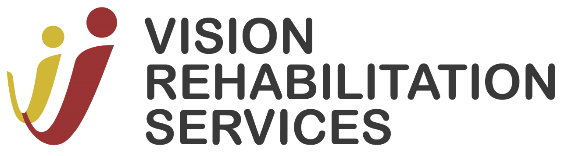 Vision Rehabilitation Services PathwayAdjustment Training Centre for People with Vision Loss and Other Disabilities, Tāmaki Makaurau AucklandRehabilitation Training / ServicesAt Vision Rehabilitation Services, Auckland (founded 2020) we believe that adjustment from vision loss requires a full spectrum of care, therapy, training, and adaptation. To prevent further vision loss, prompt intervention is critical. We assess the client's functional vision loss, then provide rehabilitation and education in culturally appropriate ways, involving the patient’s whānau/family if that is helpful.Vision Impairment / Blindness rehabilitationPersonal adjustment training programs in Orientation & MobilityLow Vision adaptation (including glare management)Assistive Rehab TechnologyAdaptive Life SkillsWork or school supportInjury / Treatment TherapyTherapeutic massage; physiotherapy; podiatry/footcare; acupuncture; counselling (with vision-loss counselling experience)Recreation TherapyWe support clients to gather and create their own interest groups – 
for example: braille learners; deafblind wellbeing; adaptive health living; physical wellbeing.Rehabilitation PathwayDuring sessions with an experienced rehab therapist, the patient will learn adaptation skills and healthy coping mechanisms. Whatever condition the patient has, we aim to:Respond to referrals within 48 business hoursProvide a baseline low vision exam (within 14-18 business days)Provide a comprehensive vision rehabilitation assessment (two hours)Design a Rehabilitation Plan (one hour)Deliver vision rehabilitation training (in sessions lasting 1–1.5 hours, once to twice weekly for 8-10 weeks)Conduct a post-assessment to review the patient’s achievements in the programme (one hour)We review progress every six weeks. If necessary, we can refer patients to further training, for example to respond to new goals as result of changes in circumstances.Contact usVision Rehabilitation Services, 57 Walls Road, Penrose, Auckland 1061
Phone (09) 525 1488 | Mobile 027 269 5444info@visionrehab.org.nz | www.visionrehab.org.nzHours: Monday – Friday 9:30am – 5pm | Saturdays 10am – 2pm